Memorial Drive Bible Fellowship – Youth Pastor Job Description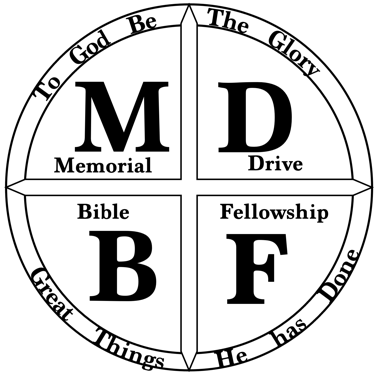 Our desire is to hire a part-time Youth Pastor who will take over our existing Youth Ministry program and see that our youth continue to be invested in as they grow spiritually.  Our prayer is that this person will work with the existing leadership team to disciple the youth and drive the ministry to be a place where teens are able to grow in their relationship with Jesus amidst all the struggles of this world.Our Expectations of You as the Youth PastorShepherd the youth through regular teaching from the Word of God at Wednesday night program and Sunday school timePray for and with our youth regularlyPlan various events beyond the regularly scheduled programs to encourage growth in their faith and fellowship with their peers and church bodyDiscern times where extra counseling, confrontation, or mentoring is needed and support our teens through those times Exercise wisdom as to when to bring matters to the attention of the lead pastor and/or the parents of the teens Develop a discipleship track and/or a youth leadership team for those teens willing to be stretched in their faith beyond regular programingBe intentional about developing a relationship with parents as you support them in training up their child Provide outreach opportunities for our youth to practice – and learn the importance of – evangelism Maintain the development of and recruiting for the existing adult leadership teamMaintain good communication including a quarterly events calendarWhat You Can Expect at MDBF as the Youth Pastor:You will become a part of a unified and stable small-town church 75-100 on a given SundayYou will work alongside and be mentored by a young lead pastor with experience in/passion for youth ministryYou will have a great working relationship with area churches several represented in our youth ministryYou will lead a talented and enthusiastic group of leaders who desire to support youcurrently running the ministry as volunteers and desire to continue servingYou will step into an existing ministry with a long history of impact currently 25-35 youthYou will have a supportive church family willing to pour into you and support you in your personal growth and in your calling to lead the youth ministryYou will have a great facility to run the ministry, a kitchen attached to a gym with a newly added multipurpose (youth) roomYouth Pastor Qualifications:A male (willing and able to fill pulpit and go through elder training)2 Year Bible degree (required/or in progress)Experience in Youth Ministry (preferred)Willingness to commit (3 year calling with understanding that God may lead elsewhere)Other Areas of ResponsibilityOccasional pulpit-fill at the request of the eldersParticipate in elder training for your developmentAssuming responsibilities in general ministries within the church as assigned by eldersMeans of Oversight and AccountabilityMonthly meetings with the lead pastorQuarterly meetings with the eldersAvailability to meet with parents who may have concernsRegular reports given at our quarterly all-church meetingsOther Notes:Pay and compensation package will be discussed upon interviewOther part-time ministries in the area to possibly work full-time in ministryIF INTERESTED:Send information to mdbf.pastor@gmail.com to inquire about position	Process: (subject to change)Send in info/resume to receive an applicationAfter our committee has looked over resume and application, Pastor Andrew will callAfter phone interview, a visit for an in-person interview with the committee and a Sunday all-church introduction  After in-person interview and all church feedback, there will be an installation service  